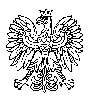 31 WOJSKOWY ODDZIAŁ GOSPODARCZY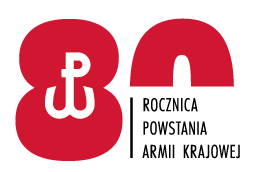 Zgierz, dnia 03.08.2022 r.SPROSTOWANIE INFORMACJI Z OTWARCIA OFERT Zamawiający – 31. Wojskowy Oddział Gospodarczy z siedzibą Zgierzu informuje,
że w postępowaniu o udzielenie zamówienia publicznego pn.:DOSTAWA SPRZĘTU MEDYCZNEGO ORAZ ARTYKUÓW I WYROBÓW MEDYCZNYCHNR SPRAWY: 68/ZP/22dokonuje sprostowania informacji z otwarcia ofert w zakresie zadania nr 17. Zamieszczona zmiana oznaczona została kolorem czerwonym.W informacji z otwarcia ofert zamieszczonej w dniu 01.08.2022 r. jest:W informacji z otwarcia ofert zamieszczonej w dniu 01.08.2022 r. powinno być:KOMENDANT                         płk Jacek BIRUŚM. Morawska-Raczyńska /SZP/ 26144218503.08.2022 r.T2712B5Nazwa i adres WykonawcyCena ofertowa brutto (w zł)ZADANIE NR 17ZADANIE NR 17BOXMET MEDICAL Sp. z o.o.Ul. Piskorzów 5158-250 Pieszyce874,80Nazwa i adres WykonawcyCena ofertowa brutto (w zł)ZADANIE NR 17ZADANIE NR 17„MAXMED” Zakład Usługowo-HandlowyMarcin MurzynUl. Pomorska 4984-252 Orle606,96BOXMET MEDICAL Sp. z o.o.Ul. Piskorzów 5158-250 Pieszyce874,80